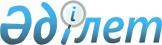 О внесении изменений в постановление Правительства Республики Казахстан от 24 января 2005 года N 47
					
			Утративший силу
			
			
		
					Постановление Правительства Республики Казахстан от 13 ноября 2007 года N 1077. Утратило силу постановлением Правительства Республики Казахстан от 15 апреля 2008 года N 339.

       Постановление Правительства Республики Казахстан от 13 ноября 2007 года N 1077 утратило силу постановлением Правительства РК от 15.04.2008  N 339 .       Правительство Республики Казахстан  ПОСТАНОВЛЯЕТ : 

      1. Внести в  постановление  Правительства Республики Казахстан от 24 января 2005 года N 47 "Об утверждении лимитов штатной численности" следующие изменения: 

      в лимитах штатной численности работников министерств, агентств и ведомств, утвержденных указанным постановлением: 

      в графе 3 строки, порядковый номер 14 "Министерство энергетики и минеральных ресурсов Республики Казахстан": 

      цифры "331" заменить цифрами "334"; 

      цифры "215" заменить цифрами "218". 

      2. Настоящее постановление вводится в действие со дня подписания.        Премьер-Министр 

      Республики Казахстан 
					© 2012. РГП на ПХВ «Институт законодательства и правовой информации Республики Казахстан» Министерства юстиции Республики Казахстан
				